GMAT Practice Test Math Test paper:This test stimulates the GMAT Math Section. It contains 37 math questions, which you must answer within 75 minutes. Questions include both data sufficiency and problem solving. Solve lot of GMAT Practice Test to get good score in GMAT 2010. Note: this is not an adaptive-platform. Good luck!My diet requires me to lose 528 grams over 1 year. After 3 months, I’ve lost 125. How many grams am I overweight by?Find the sum of the prime numbers between 35 and 45.How much is of x?
1. 10 percent of x is 5
2. 5 percent of 2x is 7.5.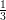 Two rectangles have the same area. One rectange has dimensions 16X28. The second has dimensions 7XW. Find W.Is x greater than 0.2? 
1. x is greater than \frac{3}{33}
2. x is less than \frac{3}{11}What’s the value of angle D of parallelogram ABCD?
1. Angle B, the opposite angle, is 60 degrees.
2. The length of side AD is 20.What’s the probability that a random person selected from a group is male?
1. There are 10 males in the group.
2. A quarter of the group are not female.Find .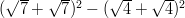 The average of 10 numbers is 7.4, while the average of the other 8 numbers in my set is 6.5. What’s the average of the entire set, rounded to one decimal?Is a positive? 
1. 8x is greater than 18x.
2. x – 4 is negative.a and b are integers. Is even?
1. 
.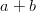 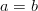 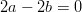 n a circle, I draw 2 radii with a an angle of 120 between them. If I shade the area between the radii (with the angle in the shade), what fraction of the circle is not unshaded?a, b and c are not zero. What’s the value of bc?
1. 
2. \frac{2a}{b} = \frac{108ac}{6}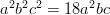 N is divisible by 5, 6, and 7. Which of these must N be disivible by as well?Is triangle ABC isoceles?
1. Angle B = 60 degrees
2. Angle C = 60Which of the values for C will give a greatest value for A, if ?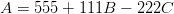 Runner A is twice as fast as Runner B. If runner B takes 10 minutes to run 5 km, how long will it take runner A to run 15 km (in minutes)?On a coordinate grid, does line L pass through (3,3)?
1. Line L passes through (1,1).
2. Line L passes through (4,4).Are Lines L1 and L2 parallel?.
1. Lines L1 and L2 have different y-intercepts
2. Line R is perpendicular to both L1 and L2My set of distinct integers consists of 3, 4, 5, and 6. If I add the numbers N and 8 to the set and I want to median to stay the same, what must my number N be equal?Does k equal j?
1. jk is negative
2. 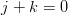 A square has a diagonal of 60 feet (it’s big). What’s the diameter of the square approximately?The ratio of snakes to pineapples if 1:4. If there are 6 more snakes and 2 less pineapples, the ratio would be 3:10. How many pineapples are there?Is an integer?
1. p is less than 8
2. p is a prime number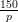 In a hockey league there are 10 teams. Each team plays every other team once. If we can play 5 games every week, how many weeks long is one season?Which of the following has value that’s closest to 1?Is A a prime number?
1. A is even
2. Ignoring A, A has no other factors that are even.A bowl has some goldfish, some codsifh, and some fishfish. How many fish are in the bowl?
1. The probability is choosing a goldfish is 1/2.
There are 5 fishfish in the bowl.The ratio between the radius of circle X and the diameter of circle Y is 1:4. What’s the ratio between the area of circle X and the area of circle Y?A line passes through (0, 5) has a slope parallel to . Which of the following points would the line pass through?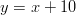 Find the value of 
1. 
2. 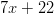 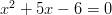 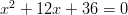 Where is the monkey?
1. The monkey is behind door x, where .
2. The monkey is behind door y, where .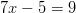 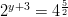 There are 5 monkeys on an island. Each monkey has a boat. Each monkey take his boat and tries to get off the island. If the probability of each boat sinking is 1/4, what is the probability that all monkeys make it safely back except for King Kong who took the S.S. Banana, approximately?Find x if .What’s the distance between the school and the library?
1. The school is 4 km from the church
2. The library is 3 km from the Church.What’s the average grade Mark recieved on his report card?
1. 30% of his grades were 80 and 70% were 70.
2. He got 6 grades of 80.A train leaves London at 5 AM, and a train leaves Paris an hour later. If the two trains pass each other right in the middle of the journey, and the distance between London and Paris is 400 km, and the speed of the London train is 60 km/h, find the speed of the Paris train.-5-1471180121119137160Statement 1 is sufficient aloneStatement 2 is sufficient aloneTogether the statements are sufficientEach statement is sufficient aloneTogether, the statements are not sufficient1632641449Statement A is sufficient aloneStatement B is sufficient aloneBoth statements together are sufficientAlone, each statement is sufficientTogether the statements are still insufficientStatement 1 is sufficient aloneStatement 2 is sufficient aloneTogether, the statements are sufficientEach statement is sufficient on its ownTogether, the statements are still insufficientStatement 1 is sufficient aloneStatement 2 is sufficient aloneTogether, the statements are sufficientEach statement is sufficient on its ownTogether the statements are insufficient8121624286.86.97.07.17.2Statement 1 is sufficient aloneStatement 2 is sufficient aloneTogether the statements are sufficientEach statement is sufficient on its ownTogether the statements are still insufficientStatement 1 is sufficient aloneStatement 2 is sufficient aloneTogether the statements are sufficientEach statement is sufficient aloneTogether the statements are still insufficient1/Pi1/31/4Pi1/3Pi2/3Statement 1 is sufficient aloneStatement 2 is sufficient aloneTogether the statements are sufficientEach statement is sufficient on its ownTogether the statements are still insufficient27105140165420Statement 1 is sufficient aloneStatement 2 is sufficient aloneTogether, both statements are sufficientEach statement is sufficient on its ownTogether the statements are still insufficient21/11101/222- 23.333101530Statement 1 is sufficient aloneTogether the statements are sufficientTogether the statements are not sufficientStatement 1 is sufficient aloneStatement 2 is sufficient aloneEach statement is sufficient on its ownTogether the statements are not sufficient14.571 or 2Statement 1 is sufficient aloneStatement 2 is sufficient aloneEach statement is sufficient aloneTogether the statements are still insufficient80120160170185336476132Statement 1 is sufficient aloneStatement 2 is sufficient aloneTogether the statements are sufficientEach statement is sufficient aloneTogether the statements are still insufficient8918201.25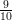 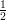 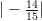 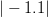 Statement 1 is sufficient aloneStatement 2 is sufficient aloneTogether the statements are sufficientEach statement is sufficient on its ownTogether the statements are still insufficientStatement 1 is sufficient aloneStatement 2 is sufficient aloneThe statements are only sufficient togetherEach statement is sufficient aloneTogether the statements are still insufficient1:164:81:41:21:8( – 7, – 2)(3, 10)(8, 3)(4, 9)(10, 0)Statement 1 is sufficient aloneStatement 2 is sufficient aloneThe statements are only sufficient togetherEach statement is sufficient on its ownTogether the statements are still insufficientStatement 1 is sufficient aloneStatement 2 is sufficient aloneTogether the statements are sufficientEach statement is sufficient aloneTogether the statements are insufficient1/581/10241/481/2563/570, 70, – 6, 70, – 60, 3, 7Statement 1 is sufficient on its ownStatement 2 is sufficient aloneTogether the statements are sufficientEach statement is sufficient on its ownTogether the statements are still insufficientStatement 1 is sufficient aloneStatement 2 is sufficient aloneThe statements are only sufficient togetherEach statement is sufficient on its ownTogether the statements are still insufficient45 km/hr56 km/hr75 km/hr86 km/hr90 km/hr